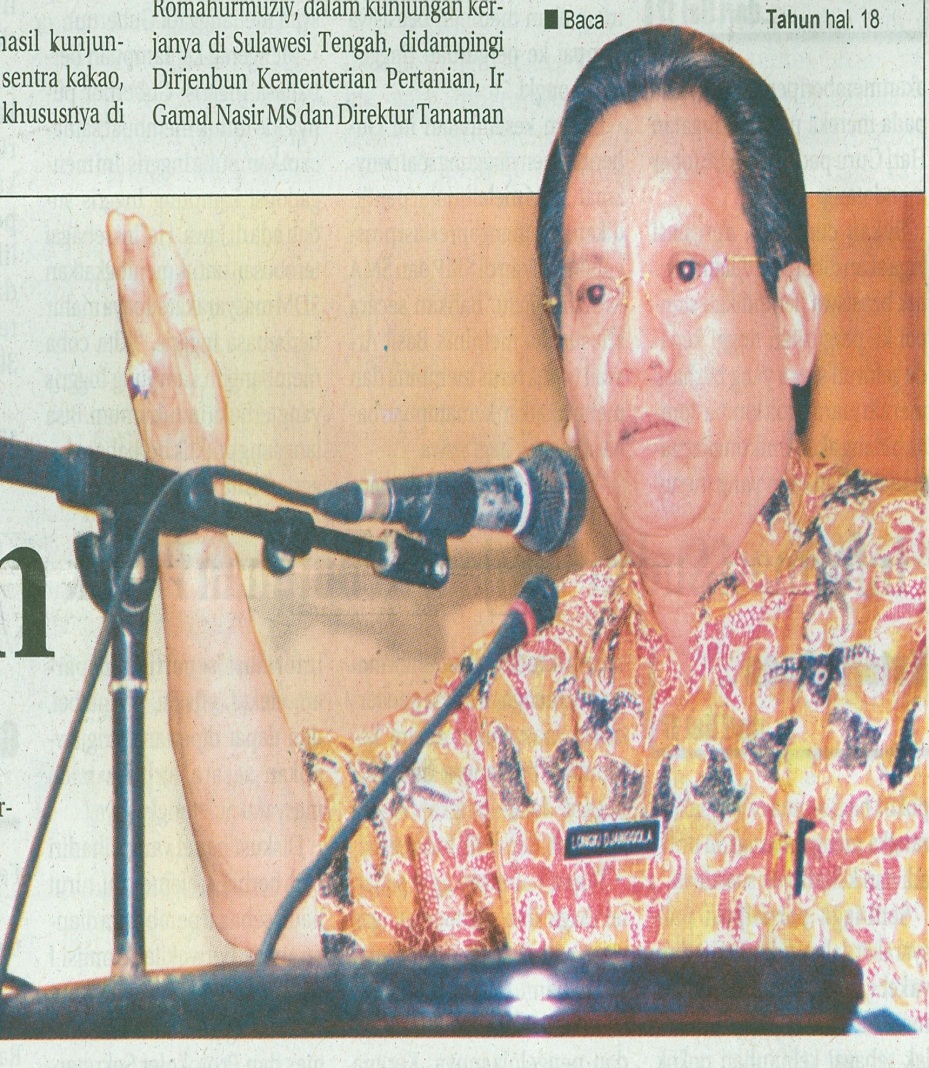 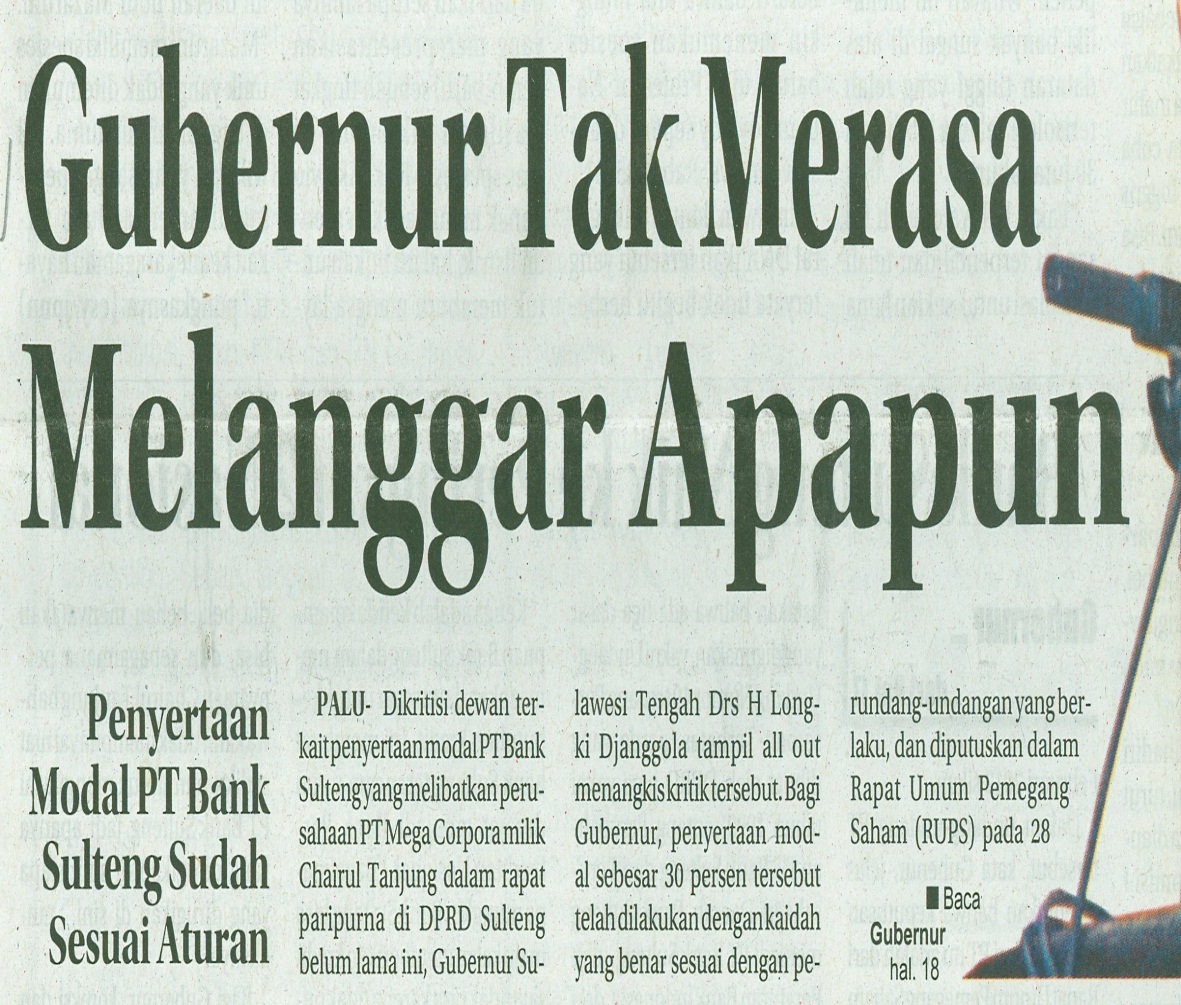 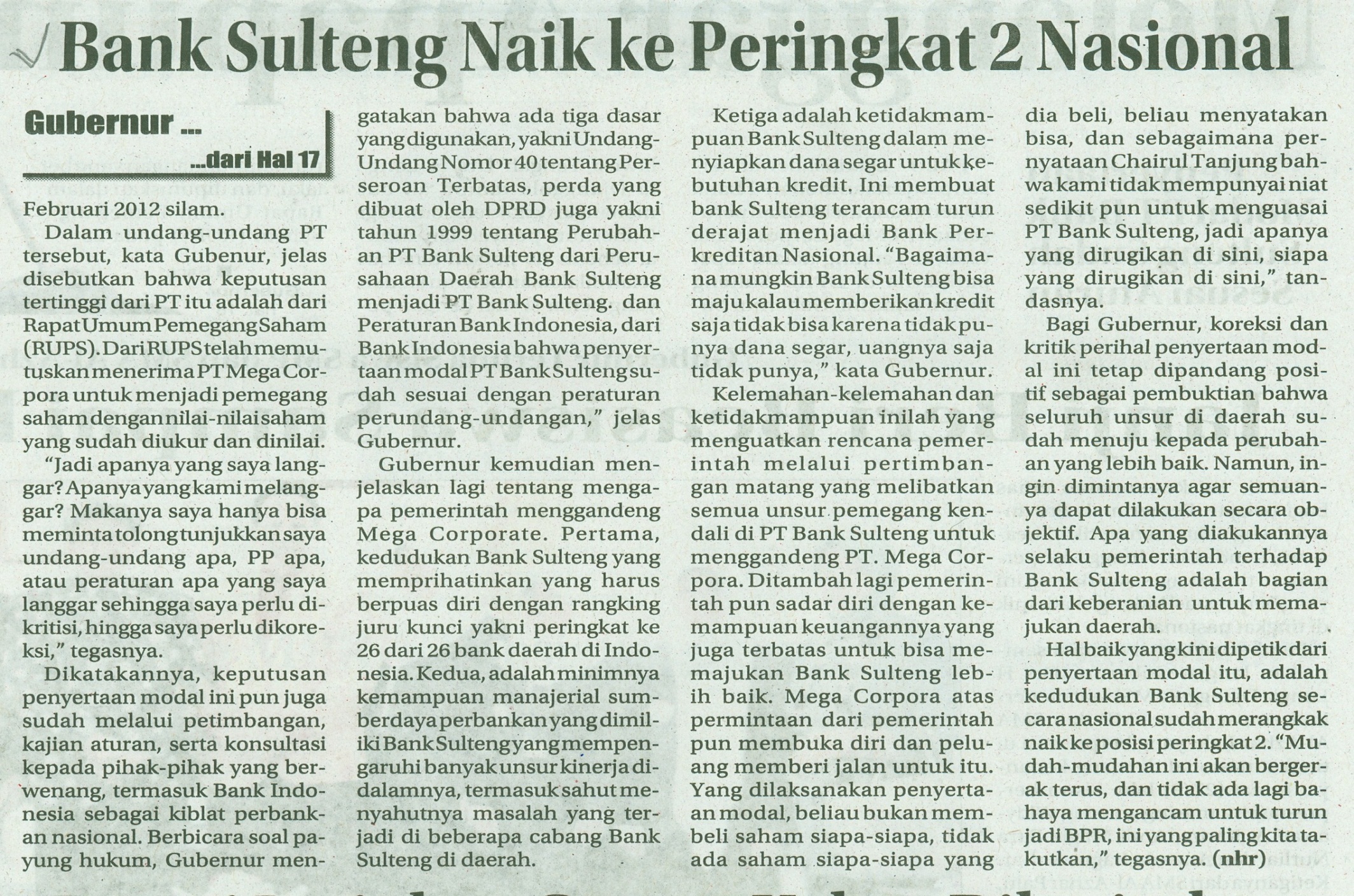 Harian    	:Radar SultengKasubaudSulteng IHari, tanggal:Senin, 30 September 2013KasubaudSulteng IKeterangan:Hal. 17 Kolom 7-11; Hal. 18 Kolom 17-20KasubaudSulteng IEntitas:Kota PaluKasubaudSulteng I